                                                ΑΠ 32-05/12/2014                                                         Πάτρα 05 Δεκεμβρίου 2014       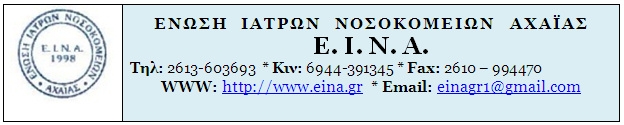 Συνέλευση των γιατρών των Κέντρων Υγείας της ΑχαΐαςΗ Τριμελής επιτροπή ΚΥ της ΕΙΝΑ συγκαλεί συνέλευση των γιατρών των ΚΥ της Αχαΐας την Τρίτη 9/12/2014 και ώρα 12.00 στο Ταχύρρυθμο του ΓΝΠ «Ο Άγιος Ανδρέας» με θέμα: «Η Κατάσταση των ΚΥ και η μεταφορά τους στην 6η ΥΠΕ»
Στάση εργασίας από τις 11.00 π.μ.Για το Δ.Σ. της Ε.Ι.Ν.Α.Ο ΠρόεδροςΓιώργος  Γιαννόπουλος 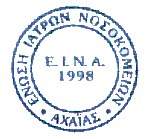 Ο ΓραμματέαςΤάσος Γιακουμής 